Trek-A-Sat Data Sheet ISS: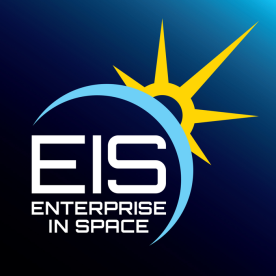 Trek-A-Sat Data SheetInternational Space StationThe following are latitude and longitude data for the International Space Station taken at approximately ten (10) minute intervals over a period of two (2) hours.  This data can be used to plot the ground track of the satellite on the World Map.Orbital Period:	93 minutes				Average Altitude:  410 km (255 mi)LatitudeLongitude-51.62-90.10-39.39-36.46-12.80-8.9618.5214.0146.2451.1748.50110.4429.70144.410.78167.98-27.94-169.19-49.55-129.01-46.15-73.89-21.41-39.4230.922.21